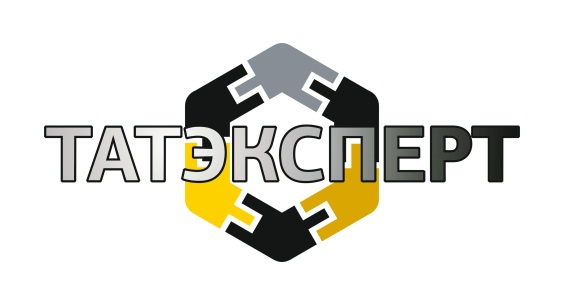 КАРТА ПАРТНЕРАПЛАТЕЖНЫЕ РЕКВИЗИТЫОрганизационно-правовая формаОбщество с ограниченной ответственностьюНаименование предприятияТатЭкспертГруппСокращенное наименованиеООО «ТатЭкспертГрупп»ИНН1660245640КПП166001001ОГРН1151690049554ОКПО96865259ОКВЭД74.30Юридический адрес в соответствии с учредительными документами420073, Республика Татарстан, г.Казань, ул. Гвардейская, д.5, кв.63Фактический/Почтовый адрес420111, Республика Татарстан, г. Казань, ул. КСКа, д.3, оф.38Телефон+7 (843) 214-34-92, +7 (987) 228-70-79Электронный адрес info@tatarstan-expert.ru, naumkina@tatarstan-expert.ruНаименование банкаФилиал ПАО «БИНБАНК» г.КазаниРасчетный счет40702810833120100025БИК049205733Корр. счет30101810800000000733ФИО и образец подписи Генерального директора, оттиск печатиНаумкина Арина Валерьевна Действующий на основании УставаОбразец подписи:М.П.Главный бухгалтерГлавный бухгалтерДолжность не предусмотрена;Бухгалтерские услуги оказывает аудиторская компанияДолжность не предусмотрена;Бухгалтерские услуги оказывает аудиторская компания